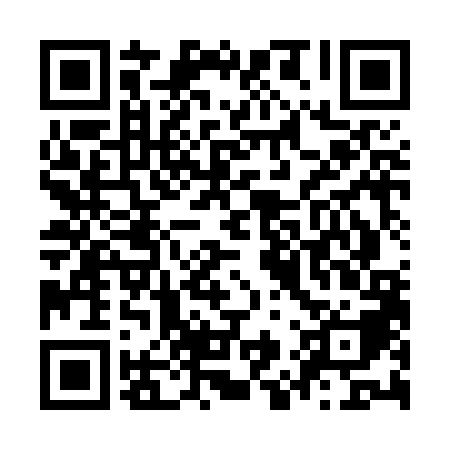 Ramadan times for Udesheim, GermanyMon 11 Mar 2024 - Wed 10 Apr 2024High Latitude Method: Angle Based RulePrayer Calculation Method: Muslim World LeagueAsar Calculation Method: ShafiPrayer times provided by https://www.salahtimes.comDateDayFajrSuhurSunriseDhuhrAsrIftarMaghribIsha11Mon5:045:046:5512:433:496:316:318:1612Tue5:025:026:5312:423:506:336:338:1813Wed4:594:596:5012:423:516:356:358:1914Thu4:574:576:4812:423:526:376:378:2115Fri4:554:556:4612:423:536:386:388:2316Sat4:524:526:4412:413:556:406:408:2517Sun4:504:506:4112:413:566:426:428:2718Mon4:474:476:3912:413:576:436:438:2919Tue4:454:456:3712:403:586:456:458:3120Wed4:424:426:3512:403:596:476:478:3321Thu4:394:396:3212:404:006:486:488:3522Fri4:374:376:3012:404:016:506:508:3623Sat4:344:346:2812:394:026:526:528:3824Sun4:324:326:2612:394:036:536:538:4025Mon4:294:296:2312:394:046:556:558:4226Tue4:264:266:2112:384:046:576:578:4427Wed4:244:246:1912:384:056:586:588:4628Thu4:214:216:1712:384:067:007:008:4929Fri4:184:186:1412:374:077:027:028:5130Sat4:164:166:1212:374:087:037:038:5331Sun5:135:137:101:375:098:058:059:551Mon5:105:107:081:375:108:068:069:572Tue5:075:077:051:365:118:088:089:593Wed5:045:047:031:365:128:108:1010:014Thu5:025:027:011:365:128:118:1110:035Fri4:594:596:591:355:138:138:1310:066Sat4:564:566:561:355:148:158:1510:087Sun4:534:536:541:355:158:168:1610:108Mon4:504:506:521:355:168:188:1810:129Tue4:474:476:501:345:178:208:2010:1510Wed4:444:446:481:345:178:218:2110:17